УКРАЇНА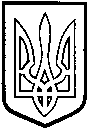 ТОМАШПІЛЬСЬКА РАЙОННА РАДАВІННИЦЬКОЇ  ОБЛАСТІРІШЕННЯ №637від 9 жовтня 2020 року						          45 сесія 7 скликанняПро перспективний план розвитку комунального некомерційного підприємства «Томашпільська центральна районна лікарня» на 2020-2022 роки Відповідно до частини 2 статті 43 Закону України «Про місцеве самоврядування в Україні», Закону України «Основи законодавства України про охорону здоров'я», враховуючи лист КНП «Томашпільська центральна районна лікарня» та висновки постійних комісій районної ради з питань бюджету, роботи промисловості, транспорту, зв’язку, енергозбереження, розвитку малого і середнього підприємництва, регуляторної політики та з соціально-гуманітарних питань, питань охорони здоров’я, розвитку молодіжної політики та спорту, роботи з ветеранами, учасниками антитерористичної операції, районна рада ВИРІШИЛА:1.Затвердити перспективний план розвитку комунального некомерційного підприємства «Томашпільська центральна районна лікарня» на 2020-2022 роки (додається).2. Рішення 44 сесії районної ради 7 скликання від 31.07.2020 року №629 «Про перспективний план розвитку комунального некомерційного підприємства «Томашпільська центральна районна лікарня» вважати таким, що втратило чинність.3. Контроль за виконанням рішення покласти на постійні комісії районної ради з питань бюджету, роботи промисловості, транспорту, зв’язку, енергозбереження, розвитку малого і середнього підприємництва, регуляторної політики (Кісь С.М.) та з соціально-гуманітарних питань, питань охорони здоров’я, розвитку молодіжної політики та спорту, роботи з ветеранами, учасниками антитерористичної операції (Затирка В.І.).Голова районної ради						Д.КоритчукЗАТВЕРДЖЕНОрішення 45 сесії районної ради 7 скликання №637від 9 жовтня 2020 рокуПерспективний план розвитку комунального некомерційного підприємства «Томашпільська центральна районна лікарняна 2020 -2022роки І Загальні положенняКомунальне некомерційне підприємство «Томашпільська центральна районна лікарня” є закладом охорони здоров’я, який діє у відповідності до законодавства України про охорону здоров’я та Статуту закладу. Засновником та власником закладу є Томашпільська районна рада, яка на підставі Закону України “Про місцеве самоврядування в Україні” делегує Томашпільській районній державній адміністрації повноваження щодо управління КНП «Томашпільська ЦРЛ”.КНП «Томашпільська ЦРЛ», як самостійний господарюючий статутний суб’єкт, є закладом охорони здоров’я, що підпорядковується Томашпільській районній раді та Департаменту охорони здоров’я та реабілітації обласної державної адміністрації. У своїй діяльності лікарня керується Конституцією України, Господарським і Цивільним кодексами, законами України, постановами, розпорядженнями Кабінету Міністрів України та Верховної Ради України, Указами Президента України, нормативними документами Міністерства охорони здоров'я України, нормативними актами департаменту охорони здоров'я обласної державної адміністрації. Органів місцевої виконавчої влади та місцевого самоврядування.КНП «Томашпільська ЦРЛ» функціонує, як заклад вторинного рівня надання медичної допомоги, обслуговує 32 310 осіб населення, надає спеціалізовану медичну  допомогу.Заклад в 2018 році автономізований, отримав ліцензію на провадження господарської діяльності з медичної практики та ліцензію на провадження діяльності, пов’язаної з обігом наркотичних засобів.Заклад акредитований на першу категорію в 2019 році.ЦРЛ підписала договір з НСЗУ на надання послуг по 9 пакетах в рамках програми медичних гарантій:1.	АМБУЛАТОРНА ВТОРИННА (СПЕЦІАЛІЗОВАНА) ТА ТРЕТИННА (ВИСОКОСПЕЦІАЛІЗОВАНА) МЕДИЧНА ДОПОМОГА ДОРОСЛИМ ТА ДІТЯМ, ВКЛЮЧАЮЧИ МЕДИЧНУ РЕАБІЛІТАЦІЮ ТА СТОМАТОЛОГІЧНУ ДОПОМОГУ2. ГІСТЕРОСКОПІЯ (ДІАГНОСТИЧНА /З ЕНДОСКОПІЧНОЮ МАНІПУЛЯЦІЄЮ)3. ЕЗОФАГОГАСТРОДУОДЕНОСКОПІЯ (ДІАГНОСТИЧНА /З ЕНДОСКОПІЧНОЮ МАНІПУЛЯЦІЄЮ)4. КОЛОНОСКОГПЯ (ДІАГНОСТИЧНА /З ЕНДОСКОПІЧНОЮ МАНІПУЛЯЦІЄЮ)5. ХІРУРГІЧНІ ОПЕРАЦІЇ ДОРОСЛИМ ТА ДІТЯМ У СТАЦІОНАРНИХ УМОВАХ6. СТАЦІОНАРНА ДОПОМОГА ДОРОСЛИМ ТА ДІТЯМ БЕЗ ПРОВЕДЕННЯ ХІРУРГІЧНИХ ОПЕРАЦІЙ7. ДІАГНОСТИКА, ЛІКУВАННЯ ТА СУПРОВІД ОСІБ ІЗ ВІРУСОМ ІМУНОДЕФІЦИТУ ЛЮДИНИ:8. СТАЦІОНАРНА ПАЛІАТИВНА МЕДИЧНА ДОПОМОГА ДОРОСЛИМ ТА ДІТЯМ9. МОБІЛЬНА ПАЛІАТИВНА МЕДИЧНА ДОПОМОГА ДОРОСЛИМ І  ДІТЯММедичний персоналВсього штатних посад 244,0, лікарів -64,75, середній медперсонал – 102,5, молодший медичний персонал – 26,75, інший персонал – 27,35З 2014 року по 2019 рік проведена оптимізація штатних посад з 332,5 до 246,25 посад. Скорочено 5,75 посад лікарів-стоматологів, 40,5 посад молодшого медичного персоналу, 21,75посад іншого персоналу.Кадровий потенціал, є найціннішим ресурсом закладу, вони забезпечують належний рівень сервісу медичних послуг для пацієнтів. Фактична укомплектованість лікарських штатних посад фізичними особами становить 66%, укомплектованість середнім персоналом 86 %.Кадри: 37 лікарів, працівників з середньою медичною освітою -100 осіб (понад 80% мають категорію), молодшого персоналу -22, інший персонал -40Лікарі з вищою кваліфікаційною категорією 18-48,6%Лікарі з першою категорією -9-24,3%Лікарі з другою категорією -4-10,8%Структура закладу - Загально-медичний відділ- Бухгалтерія- Інформаційно-аналітичний відділ- Діагностичні  та допоміжні підрозділи- Поліклінічне відділенняСтаціонар:	- Відділення невідкладної медичної допомоги - Терапевтичне відділення- Хірургічне відділення- Педіатричне відділення- Акушерсько-гінекологічне відділення- Відділення анестезіології та інтенсивної терапії Потужність ліжкового фонду 105 ліжокЗ 2014 року по 2019 рік проведена оптимізація ліжкового фонду, кількість ліжок скорочена з 130 до 105.Впродовж декількох років проводився моніторинг кількості пролікованих хворих в інфекційному відділенні, моніторинг відсотка пацієнтів з інфекційною патологією. Частка інфекційних хворих становила 5%. Вирішено оптимізувати ліжка інфекційного відділення, а для госпіталізації пацієнтів з підозрою на інфекційні захворювання та інфекційних хворих облаштовано дві палати на 4 ліжка на площах терапевтичного відділення з окремим входом, з окремими санвузлами, які віднесені до відділення невідкладної (екстреної) медичної допомоги та впродовж 2018-2020років повністю забезпечили потребу в госпіталізації для інфекційних хворих.Впродовж 2015-2018років зменшувалась кількість пологів, з 2017року в закладі відсутній лікар-неонатолог, пологові ліжка (5) були перепрофільовані в гінекологічні та ліжка відділення патології вагітних.Робота ліжка по ЦРЛ становить 305,9 дня за 2019рік, середня тривалість лікування 6, 7 дня за 2019 рік.Інформація про стаціонарні відділення Томашпільської ЦРЛ за 2019 рікПоліклінічне відділення:Ведеться прийом хворих по 23 спеціальностях- Працює УЗД кабінет:лікарів володіють технікою ультразвукового обстеження 3 апарати УЗД, один з них преміум класу з 4 датчиками, придбаний в 2017 році. Проводиться УЗД серця.- Кабінет функціональної діагностики – апарати ЕКГ, холтер добового моніторингу артеріального тиску, холтер добового моніторингу ЕКГ, апарат ЕКГ з механізмом передачі даних, апарат ЮКАРД-100 з вмонтованим механізмом передачі даних.- Працює рентген кабінет з 4 апаратами  рентгенографії, з них 1 пересувний.Послуги До переліку послуг, що надає Томашпільська ЦРЛ, входять загальні та спеціалізовані медичні послуги, хірургічні послуги, діагностичні послуги, терапевтичні та педіатричні послуги,  гінекологічні  послуги. Кількість операцій (хірургічна робота стаціонару) за 2019 рік склала 601 операція, що нижче необхідного рівня операцій (1 200) на рік. Пацієнтки, що потребують акушерських послуг, скеровуються до Тульчинської ЦРЛ відповідно до маршруту пацієнта, затвердженого наказом ДОЗ №120 від 16.01.2019р. «Про удосконалення організації надання екстреної та невідкладної медичної допомоги в закладах охорони здоров’я Вінницької області». Також заклад проводить медичні профілактичні огляди, як платні послуги відповідно до затверджених тарифів.В закладі функціонує фізіотерапевтичний кабінет, який за 2019рік надав послуги 6398 особам. За цей період також було обстежено 12 716 осіб у кабінеті функціональної діагностики ( електрокардіографія, холтерівське моні торування артеріального тиску та ЕКГ, велоергометрія, спірографія). Також важливими є послуги ультразвукової діагностики, за 2019 рік проведено 14099 ультразвукових досліджень.Впродовж останніх 5-6 років суттєво зміцнена та модернізована матеріально - технічна база закладу, придбано сучасне обладнання.Обладнання лікарні:6 апаратів штучної вентиляції легень (1 – інтелектуальний, транспортний придбаний в 2020р).3 апарати УЗД, один з них преміум класу з 4 датчиками, придбаний в 2017 році. В лікарні проводиться УЗД серцялапароскопічна стійка, 7 кисневих концентраторів, 2 високого тиску з можливістю під’єднання до апарату ШВЛ,10 моніторів пацієнта,2 дефібриляториАналізатор газів кровіЕлектроенцефалограф2 фіброгастрскопи відеогастроскоп, відеоколоноскопгістерорезектоскоп5 перфузорів-інфузоматів2 електрокардіографи ЮКАРД 100 з вмонтованим механізмом передачі даних18 пульсоксиметрів17 електричних відсмоктувачіввисокочастотний електрокоагулятор,апарат для вакуумної терапії ран.обладнання для біологічного зварювання тканин та для виконання сучасних операцій на венах «Свармед» апарат «Ліка-хірург»8 камер  з ультрафіолетовою лампоюЛампа для фототерапії8 юлайзерів-небулайзерів Надзвичайно важливим структурним підрозділом в діяльності закладу є клініко-діагностична лабораторія з бактеріологічним відділом, яка впродовж останніх 5 років оснащена новим, сучасним обладнанням:- автоматичний біохімічний  аналізатор- 2 автоматичних гематологічних аналізатори,- 2 аналізатори сечі, - 2 біохімічні напівавтоматичні аналізатори, - 2 аналізатори рівня цукру крові, - комплект  ІФА обладнання,- коагулометр- аналізатор газів  крові.Інфраструктура закладуЛікарня розташована в 4 будівлях. Більшість відділень розташовані в одній будівлі, що є зручним. Стаціонарний корпус з’єднаний з поліклінікою галереєю.2 будівлі лікарні раніше вивільнені і передані на баланс Томашпільської ОТГ, що зменшило вартість комунальних послуг, відповідно дало економічний ефект.Частина площ лікарні здається в оренду.Проведені вагомі заходи з енергозбереження 100% віконних блоків замінені на металопластикові в місцях розташування опалювальних площ з неопалювальними в будівлі головного корпусу, дверні блоки заміщені на металопластикові. Внутрішнє освітлення переведене на енергоощадне.В підвальному та горищному приміщеннях утеплені теплові мережі, проведено гідравлічну промивку системи опалення, заміна окремих ділянок тепломережі.Газова котельня та котельня на твердому паливі передані КП «Вінницяоблтеплоенерго». В закладі встановлено відеоспостереження.SWOT - аналізМісія Томашпільської ЦРЛ - надання мешканцям безпечних, безкоштовних спеціалізованих медичних послуг найвищої якості в затишних і комфортних умовах.ІІ. Програма організаційно-управлінських змінЗаходи з впровадження ефективної структури управління ЗОЗПісля реорганізації комунального медичного закладу у комунальне некомерційне підприємство керівник закладу – директор комунального некомерційного підприємства.  Заклад відповідно до частини 3 статті 64 Господарського Кодексу України отримав право самостійно визначати свою організаційну структуру, встановлювати чисельність працівників і штатний розпис. Внесені необхідні зміни у статут КНП “Томашпільська ЦРЛ”:– чітке визначення предмету діяльності задля виключення вірогідності виходу за межі статутної діяльності у процесі господарювання (здійснення медичної практики, рівня надання і виду медичної допомоги, здійснення інших видів медичної діяльності, надання платних медичних послуг, здійснення зовнішньоекономічної діяльності, провадження діяльності, пов’язаної з відпуском, використанням, придбанням, зберіганням, перевезенням, знищенням наркотичних засобів, психотропних речовин і прекурсорів, надання будь-яких послуг іншим закладам охорони здоров’я, юридичним особам, фізичним особам-підприємцям та фізичним особам);– самостійного затвердження організаційної структури КНП “Томашпільська ЦРЛ”, штатного розпису, визначення чисельності найманих працівників та вжиття заходів з оптимізації чисельності та штату персоналу.Після втрати закладом охорони здоров'я статусу бюджетної установи та перетворення його на комунальне некомерційне підприємство система оплати праці працівників КНП “Томашпільська ЦРЛ” зі сфери державного регулювання перейшла у сферу договірного регулювання. У зв’язку з цим першочергово КНП “Томашпільська ЦРЛ” був укладений Колективний договір комунального некомерційного підприємства «Томашпільська ЦРЛ» на 2019-2020рр., схвалений на зборах трудового колективу комунального некомерційного підприємства «Томашпільська центральна районна лікарня», протокол №1 від 18 листопада 2019р.Колективний договір зареєстрований управлінням праці та соціального захисту населення Томашпільської райдержадміністрації. Реєстраційний номер 19 від 28.11.2019 року. В договорі визначені форми і система оплати праці, норми праці, розцінки, умови запровадження та розміри надбавок, доплат, премій, винагород та інших заохочувальних, компенсаційних і гарантійних виплат.Задля забезпечення принципів справедливості і прозорості оплати праці у процесі розробки й укладення колективного договору КНП “Томашпільська ЦРЛ” передбачено, що система оплати праці чітко визначає: а) структуру основної заробітної плати за елементами, з яких вона складається; б) показники, за якими певним групам та категоріям працівників нараховується заробітна плата; в) умови, за яких основна заробітна плата працівників може бути підвищена або знижена до рівня, передбаченого законом, із визначенням показників та умов діяльності, за якими це підвищення або зниження може бути застосовано, та розмірів такого підвищення або зниження; г) показники та умови нарахування додаткової оплати праці: премій, доплат, надбавок або інших заохочувальних та компенсаційних виплат.Розроблення та впровадження заходів зі зменшення тривалості середнього строку госпіталізації:Загальнонаціональною проблемою є завищений середній термін перебування хворого в стаціонарі. З метою зменшення тривалості лікування хворого в стаціонарі розроблені наступні заходи:Впровадження та чітке дотримання протоколів надання медичної допомоги .Ефективне використання наявного діагностичного та лікувального обладнанняРаціональне застосування лікарських засобів з доведеною ефективністюЗабезпечення повноти  та якості догоспітального обстеження.Ретельний відбір пацієнтів на планову госпіталізаціюДотримання маршруту пацієнта Подальший розвиток  лікувальних методик ендоскопічного напрямку в  хірургічному та гінекологічному відділенняхРозширення спектру діагностичних послуг ( рентгенологічних та ультразвукової діагностики)Дотримання критеріїв якості надання медичної допомогиЗабезпечення реалізації  моніторингу  дотримання умов договору з НСЗУ, підвищення доступності та якості медичного обслуговування пацієнтівЗапровадження телемедичних послуг у закладі3. Розроблення та впровадження заходів із збільшення частки амбулаторної медичної допомоги, що надається ЗОЗ.Створення  хірургії одного дня  в поліклінічному відділення 2021Розширення спектру діагностичних послуг ( рентгенологічних, УЗД, інших)Подальший розвиток платних послуг в секторі амбулаторно-поліклінічної допомогиЗапровадження  телемедичних послуг в закладі 2022р.ІІІ. Програма фінансово-економічної діяльностіОцінка стану фінансування ЗОЗ за 2018-2020 роки.Оцінюючи стан фінансування КНП «Томашпільська ЦРЛ» за 2018-2020 роки слід відмітити, що левова частина видатків йде на заробітну плату  Таблиця 2Частка  видатків на заробітну плату в загальній кількості видатківНе дивлячись на те, що заробітна плата медичних працівників є досить не високою, проте займає найвищу частку у загальній кількості видатків. Аналіз даних виконання бюджету говорить про все більшу їх спрямованість на фінансування оплати праці. Так, в 2018 році відсоток на оплату праці з нарахуваннями  складає 82,59% від загальної кількості видатків та 80,18%  та 77,40% у 2019 та 2020 роках відповідно.Мал.1Мал.2Висока частка зарплати вказує ще й на те, що витрати на інші статті, такі як придбання медикаментів та перев’язувальних матеріалів , на закупівлю предметів,матеріалів та обладнання, на продукти харчування та послуги(окрім комунальних) займають мізерну частку в загальній кількості видатків.Мал.3Як можна побачити з мал.3, витрати на інші статті витрат у 2020 році дещо виросли порівняно з 2018 та 2019 роками та становлять 19,04%. Але це збільшення є незначним та пов’язане з тим, що з 01 квітня 2020 року згідно з умовами договору з НСЗУ,  витрати на лікування хворих, а саме медикаментозне забезпечення, здійснюється лікарнею, тому потреба у придбанні лікарських засобів та виробів медичного призначення зараз є найпріоритетнішою та потребує значних фінансових ресурсів. Адже для того, щоб забезпечити комфортне  перебування хворого в лікувальному закладі та надання якісної медичної допомоги в необхідних об’ємах закладу охорони здоров’я необхідно поряд з забезпеченням хворих медикаментами, необхідно також забезпечити комфортними умовами перебування та необхідним для проведення якісного медичного обслуговування обладнанням, яке вартує значних коштів. Також збільшення витрат на медикаменти, продукти та інші статті(мал.4) у 2020 році призвело до зменшення частки витрат на оплату праці, що є недопустимим, адже поряд з забезпеченням хворих повним набором медикаментів та можливістю проведення всіх можливих обстежень та наданні послуг, неповинен страждати медичний персонал, без якого надання медичної допомоги, навіть з найкращими ліками та на найсучаснішому обладнанні буде неможливим. Мал.4В 2020 році в цілому заклад значно краще профінансований ніж в попередні роки , хоча відповідно до табл.3 ми цього не бачимо, адже якщо після І кварталу 2020 року  нами було підписано 9 пакетів з НСЗУ і отримано більше  коштів ніж в попередні роки по субвенції зобов’язання забезпечити хворих повністю ліками згідно національного переліку , витратними матеріалами та іншими призвело до дефіциту бюджету не меншого ніж в попередні роки, а навпаки, враховуючи зростання мінімальної заробітної плати з 1 вересня 2020 року та підняття заробітної плати медичним працівникам відповідно до Постанови Кабінету Міністрів «Деякі питання оплати праці медичних та інших працівників закладів охорони здоров’я» № 610 в свою чергу призвело до збільшення дефіциту до 29,11%.Таблиця 3Дефіцит бюджету 2020 року з урахуванням підвищення заробітної плати з 1 вересня Таблиця 4Фонд заробітної плати та відповідно зміни бюджету 2020 року з урахуванням збільшення МЗП та заробітної плати мед.працівниківМал. 5В цілому впродовж всіх років лікарня працювала з дефіцитом бюджету. Так, у 2018 році дефіцит складав 23,67%, у 2019 р - 33,25% та у 2020рр 24,55%  та в зв’язку з підвищенням з 1.09 зріс до 29,11%.(табл.5)Таблиця 5Порівняльна характеристика потреби на фінансування та фактичними видатками КНП «Томашпільська ЦРЛ» у 2018-2020 ррМал.6З таблиці 1 і з діаграми (мал.7) при визначені частки місцевого бюджету до субвенції, не включаючи витрати на комунальні видатки, чітко видно, що в основному заклад отримував фінансування за рахунок держави, а частка місцевого бюджету за 2018 , 2019 та.2020 року становить 2,35%, 4,04% та 2,25% відповідно(мал.8)Мал.7Мал.8Крім коштів субвенції і місцевого бюджету, заклад отримував кошти шляхом надання платних послуг і залучення благодійних внесківТаблиця 6Відсоток платних послуг та благодійних коштів в загальній кількості надходженьМал.9В лікарні розроблені платні послуги і як видно з таблиці 6 та малюнку 9 що кількість коштів, яку заклад залучає від надання цих послуг зростає. В 2020 році незважаючи на роботу в карантинних обмеженнях заклад спрацював непогано. Так, як можна помітити з таблиці 7, частка від коштів, отриманих за надані послуги, займає 6,18% від загальної кількості отриманих коштів. Аналіз реалізації програми медичних гарантій: перелік пакетів медичних послуг та суми фінансування, на які укладено договори з Національною службою здоров’я України.З 1 квітня лікарня підписала 9 пакетів надання медичних послуг за програмою медичних гарантій.На ці пакети укладено договір з Національною Службою здоров’я України від 27.03.2020 року  №0652-Е420-Р000 «Про медичне обслуговування населення за програмою медичних гарантій» та зміни до договору Договір № 0652-E420-P000/ 01 про внесення змін до договору № 0652-E420-P000 про медичне обслуговування населення за програмою медичних гарантій. Відповідно до цих договорів загальна сума фінансування складає 20 556 520,89 грн, а саме:Хірургічні операції дорослим та дітям в стаціонарних умовах 3 685 538.47 грн;Стаціонарна допомога дорослим та дітям без проведення хірургічних операцій 10 399 285, 96 грн;Амбулаторна вторинна (спеціалізована) та третинна (високоспеціалізована) медична допомога дорослим та дітям,  включаючи медичну реабілітацію та стоматологічну допомогу 4 100 942,02 грнГістероскопія 365601,60 грн ;Езофагогастродуоденоскопія 154401.12 грн;Колоноскопія 24541.92 грн;Діагностика, лікування та супровід осіб із ВІЛ  64 502,15Стаціонарна паліативна медична допомога дорослим та дітям        780 554,86 грнМобільна паліативна медична допомога дорослим та дітям          1 525 697,43 грн.Загальна сума за договором складає 20505.42 тис. грн. в 2020році лікарня профінансована з державного бюджету на 25126,23 тис. грн.., що на 25,5% більше, ніж отримано субвенції (18729.27 тис. грн.) закладом в 2019 році. Впродовж останніх п’яти років одним з основних завдань адміністрації закладу було зміцнення матеріально-технічної бази закладу, оснащення сучасним обладнанням, проведення заходів з оптимізації ліжкового фонду та штатів, що в свою чергу дало змогу підписати договір з НСЗУ за програмою медичних гарантій з загальною сумою на 25.5% більшою ніж субвенція в 2019 році.Враховуючи те, що за програмою медичних гарантій заклад повинен забезпечити пацієнту безкоштовне комфортне перебування в стаціонарі, лікування відповідно до Національного переліку, та занадто низьких тарифів НСЗУ до угоди, при достатній завантаженості закладу, цих коштів було б вкрай недостатньо.Цілком очевидно, що така сума за договором також не дає можливості забезпечити перегляд та підвищення заробітної плати медичним працівникам. Враховуючи те, що лікарня працює з 12 березня в умовах  карантинних обмежень, при середній завантаженості 25-40%, заклад може завершити фінансовий рік успішно.На 2021 рік лікарня планує підписати не меншу кількість пакетів, ніж у 2020 році, тобто не менше 9 пакетів, якщо врахувати, проаналізувати та взяти за основу статистичні дані за 2019 рік:Проліковано хворих в стаціонарі 4764 в.т.ч. дорослих	3868дітей			896хірургічних операцій 601прийнято в поліклініці 94949прийнято стоматологами 3753езофагогастродуоденоскопій 382УЗД обстеження 14099функціональна діагностика 12716Очевидно, що при тарифах, які ми маємо на даний час та при повній завантаженості закладу, коштів з НСЗУ не вистачить. А при умові, що заплановане НСЗУ підвищення тарифів у 2 – 2,5 рази відбудеться, а також буде сформовано окремо діагностичний пакет, за яким заклад зможе отримувати суттєві кошти, тому що лікарня має необхідний перелік діагностичного, лікувального обладнання, повністю оснащену клініко-діагностичну лабораторію і може надати великий перелік послуг і відповідно, отримати кошти від НСЗУ.В цілому при дотриманні даних умов заклад може заробити близько 4,5 млн грн. і бути фінансово спроможним закладом, як було до сьогодні.           3.Очікуванний обсяг коштів, що можуть бути спрямовані на фінансування ЗОЗ (закупівля обладнання, будівництва, ремонт приміщень тощо).Як видно з попереднього аналізу, з місцевого бюджету лікарня дофінансовувалася вкрай недостатньо. Не дивлячись на численні звернення адміністрації КНП «Томашпільська ЦРЛ» з боку Томашпільської та Вапнярської громад  фінансування на рахунок лікарні не надходило. 21.07.2020 року КНП «Томашпільська ЦРЛ» звернулося до голови Томашпільської ОТГ з листом №1214 про прохання надати інформацію про  обсяг коштів, які можуть бути спрямовані в 2020-2022 рр. з місцевого бюджету на рахунок лікарні. Відповіді по даний час не отримали.Враховуючи незавершеність процесу децентралізації, очікується зміна власника закладу, також те, що  заклад на сьогодні не знає хто буде власником лікарні, не можливо прогнозувати очікуваний обсяг коштів на фінансування лікарні з місцевих бюджетів.4. Очікуваний обсяг коштів, що можуть бути спрямовані на фінансування ЗОЗ за рахунок недержавних інвестицій, спонсорських внесків, благодійних пожертв та грантів, коштів міжнародної технічної допомоги, страхових компаній та інших джерел.На наступний 2021рік лікарня планує отримати кошти від надання платних послуг на суму не менше 3,5 млн. грн.5. Обґрунтування необхідності капітальних інвестицій у ЗОЗ (закупівля обладнання, будівництва, ремонт приміщень тощо).Є нагальна потреба в проведенні капітального ремонту даху головного корпусу, даху поліклініки та посилення конструкції галереї.Планується  здійснити реконструкція даху головного корпусу,  реконструкція даху поліклініки та посилення конструкції галереї, виготовлена проектно-кошторисна документація. Обрахована потреба капітальних інвестицій   7 000 000 грн.6. Розроблення моделі впровадження платних послуг.Платні послуги на медогляди розроблені в лікарні та затверджені Розпорядженням голови облдержадміністрації  №129 від 19 лютого 2018 року та діють по сьогоднішній день. 23 березня 2020 року рішенням Томашпільської Районної  Ради №610 затверджено положення про надання платних послуг КНП «Томашпільська ЦРЛ», переліку та тарифів на платні послуги в КНП «Томашпільська центральна районна лікарня» на платні медичні послуги «Лабораторні, діагностичні та консультативні послуги за зверненням громадян, що надаються без направлення лікаря, зокрема із застосуванням телемедицини». 	Дані тарифи розроблені з урахуванням низької заробітної плати медичних працівників. На 2021 рік плануємо розробити нові тарифи враховуючи підвищену заробітну плату, підвищення цін на витратні матеріали.7. Оцінка рівня енергоспоживання будівель ЗОЗ та планування заходів щодо підвищення їх енергетичної ефективності.Тарифи на комунальні послуги для комунальних некомерційних підприємств високі. Враховуючи зростання цін на енергоносії та значне подорожчання комунальних послуг, важливим є подальше запровадження низки заходів з енергозбереження, які дозволять зменшити витрати КНП «Томашпільська ЦРЛ» на енергоресурси. З метою економного та раціонального використання державних коштів в період проведення опалювальних сезонів КНП«Томашпільська ЦРЛ» щорічно проводиться комплекс заходів з енергозбереження і забезпечення зменшення витрат на оплату комунальних послуг та енергоносіїв.Проведені вагомі заходи з енергозбереження:100% віконних блоків замінені на металопластикові в місцях розмежування опалювальних площ з неопалювальними в будівлі головного корпусу дверні блоки замінені на металопластикові. Внутрішнє освітлення переведене на енергоощадне.Газова котельня та котельня на твердому паливі передані КП «Вінницяоблтеплоенерго». 	Встановлені лічильники тепло,водо, електропостачання.В підвальному та горищному приміщеннях утеплені теплові мережі, проведено гідравлічну промивку системи опалення, заміна окремих ділянок тепломережі.В результаті проведених заходів температурний режим в закладі впродовж 2014-2020років вдалося покращити та привести до відповідних санітарно-гігієнічних вимог. Планується здійснити наступні заходи щодо підвищення енергетичної ефективності закладу:- Реконструкція даху головного корпусу  Реконструкція даху поліклініки та посилення конструкції галереї  Обрахована  сума  коштів  7 000 000 грн.;- Утеплення будівель головного корпусу та поліклініки. Обрахована сума  коштів 7200000грн.IV Програма управління якістю надання медичної допомогиВпровадження критеріїв та індикаторів якості надання медичної допомоги.Адміністрація Томашпільської ЦРЛ розробила і запровадила систему контролю якості медичної допомоги.З метою забезпечення високого рівня якості надання медичної допомоги та підвищення відповідальності за її надання по лікарні виданий наказ від 30.04.2019р. №151 «Про створення в ЦРЛ системи контролю медичної допомоги». Керівництвом проводиться діяльність в галузі якості, що спрямована на максимальне задоволення потреб пацієнтів. Виданий наказ по закладу від 02.01.2020р. №26 «Про організацію клініко-експертної оцінки якості медичної допомоги в КНП «Томашпільська ЦРЛ»»Система контролю якості в ЦРЛ є трирівневою , та включає в себе внутрішній та зовнішній контроль якості.Перший рівень: самоконтроль, який здійснюється безпосередньо лікарем, самостійно.Другий рівень: контроль з боку завідувачів відділень щомісячно.Третій рівень: контроль з боку медичного директора щоквартально шляхом аналізу певного відсотка медичної документації від загальної кількості впродовж кварталу.Внутрішній контроль якості організовується на принципах безпосереднього її підвищення і здійснюється шляхом експертизи відповідності якості наданої, допомоги вимогам державних галузевих стандартів медичної допомоги (медичних стандартів, клінічних протоколів, табелів оснащення), нормативів, уніфікованих клінічних протоколів і здійснюється шляхом моніторингу за визначеними індикаторами використання медико- технологічних документів та стандартів медичної допомоги. Контроль якості надання медичної допомоги здійснюється шляхом застосування методів зовнішнього та внутрішнього контролю якості медичної допомоги, самооцінки  медичних працівників, експертної оцінки, клінічного аудиту.Зовнішній контроль якості надання медичної допомоги здійснюється шляхом контролю за дотриманням ліцензійних умов проведення господарської діяльності медичної практики, проведення акредитації закладу, атестації лікарів та молодших спеціалістів з медичною освітою.Контроль здійснюється під час проведення виїздних комісійних перевірок або невиїздних перевірок шляхом запиту та отримання необхідних документів для експертизи первинної медичної документації. Звернення громадян розглядаються своєчасно, оцінюється, наскільки суттєве звернення, розглядається відповідно до чинного законодавства, застосовуються коригуючи дії. Рівень задоволеності пацієнтів визначається: вибірковим анкетуванням, яке проводиться по всіх відділеннях, та вибірковим опитуванням хворих при обходах відділень адміністрацією ЦРЛ.Зазначена система контролю якості медичних послуг (допомоги) забезпечує постійне підвищення рівня якості медичних послуг та належний рівень захисту прав пацієнтів.Оцінка якості медичних послуг проводиться у відповідності до
наступних індикаторів, встановлених Наказом МОЗ України від02.11.2011 №743КРИТЕРІЇ  ОЦІНКИ  ЯКОСТІ  ЛІКУВАЛЬНО – ДІАГНОСТИЧНОГО  ПРОЦЕСУВІДДІЛЕНЬ ХІРУРГІЧНОМУ  ПРОФІЛЮКРИТЕРІЇ ОЦІНКИ ЯКОСТІ ЛІКУВАЛЬНО – ДІАГНОСТИЧНОГО ПРОЦЕСУ ВІДДІЛЕНЬ ТЕРАПЕВТИЧНОМУ ПРОФІЛЮЗ метою оцінки  рівня якості лікування використовуються наступні показники Експертна оцінка історії хвороби2. Розроблення стандартів сервісного обслуговування пацієнтів при наданні медичної допомоги.Для пацієнтів дуже важлива не лише якість лікування, а й ставлення до них в лікарні. В закладі розроблені стандарти сервісного обслуговування. З метою підвищення сервісного обслуговування необхідно забезпечити:Побудову довірчих та довготривалих відносин між пацієнтами та працівниками закладу, міжособистісні стосунки між надавачем послуг і споживачем, між керівництвом і персоналом, медичними працівниками і пацієнтами.Покращення навігації лікарні (облаштувати лікарню інформаційними вказівниками) встановлені вказівники для кожного відділення та важливих адміністративних зон, простіша орієнтація по лікарні для пацієнтів - зменшення кількості запитів до персоналу лікарні щодо місцезнаходження необхідного відділуВпровадження електронної реєстрації, пришвидшення процесу реєстрації пацієнтів, зменшення довжини черги, зменшення кількість скарг від пацієнтів.Комп’ютеризація процесів відображених на папері, пришвидшення процесу надання послуг, швидкий та легший доступ до необхідної інформації, зменшення кількості втраченої інформаціїНавчання персоналу з тематики: алгоритм роботи реєстратора, алгоритм первинного та повторного прийому пацієнтів, якісне обслуговування пацієнтів по телефону, зручність запису на прийом , алгоритм роботи зі скаргами пацієнтів.Чистота та безпека, безпечність надання послуг - знизити ризик пошкоджень, ризик інфікування, шкідливих побічних явищ.Наявність аптекВвічливість медперсоналу, належний зовнішній вигляд медичних працівниківНаявність нового обладнання, діагностичного та лікувальногоКомфортне перебування – комфортність умов перебування що позитивно впливає на задоволеність пацієнтів якістю обслуговування (зовнішній вигляд і чистота приміщень, обладнання та персоналу та заходи що вживаються).Можливість консультації пацієнтів, які виписані із стаціонару.3.Річний план дій з провадження програми профілактики інфекцій та інфекційного контролю із зазначенням обчислювальних індикаторів його виконання.З метою забезпечення в закладі системи організаційних, санітарно-протиепідемічних заходів, спрямованих на запобігання виникненню і поширення інфекції видані накази по ЦРЛ:Наказ від 08.01.2020р. №65 «Про затвердження Програми інфекційного контролю». Наказ від 02.01.2020р. №17 «Про організацію інфекційного контролю та профілактики внутрішньо лікарняної інфекції в стаціонарах ЦРЛ»Програма інфекційного контролю розроблена для формування єдиної системи профілактики та зменшення випадків інфекцій під час надання медичних  послуг у закладі.Завдання Програми:-  епідеміологічний нагляд (виявлення і реєстрація випадків ІПНМД, визначення мікробного пейзажу збудників);-  епідеміологічне розслідування випадків інфекційного захворювання, виявлення причин і механізмів інфікування; -  розробка та контроль заходів для зниження рівня ІПНМД і для їх профілактики та забезпечення інфекційної безпеки пацієнтів при отриманні медичних послуг у закладі; -  профілактика професійного інфікування медичного персоналу та контроль пост-контактних заходів при інцидентах;-  розробка документів (Програми, правил, СОП і ін.) в області інфекційного контролю; -  проведення навчання співробітників, забезпечення навчання пацієнтів і відвідувачів з питань інфекційного контролю та контроль їх знань; -  проведення інспекцій (обходи, аудити) у всіх підрозділах, на всій території закладу.Очікувані результати від реалізації Програми інфекційного контролю: • профілактика і контроль інфекцій; • зниження витрат на лікування ускладнень; • профілактика захворюваності персоналу.  Основні напрями Програми інфекційного контролю. Епідеміологічний нагляд за профілактикою інфекцій. Епідеміологічний нагляд є основою успішної профілактики і боротьби з інфекцією.  ЕН забезпечує збір, передачу і аналіз інформації з метою прийняття адекватних управлінських рішень та здійснюється з урахуванням специфіки. Метою епідеміологічного нагляду є профілактика та зменшення випадків інфекцій. Проведення епідеміологічного нагляду передбачає процедури які пов'язані з: • респіраторним трактом - процедури і обладнання, пов'язані з інтубацією, механічною вентиляцією легенів, трахеостомією і т. д. • внутрішньосудинними  інвазивними пристроями - установка і догляд за центральними венозними катетерами, довенними  системами і т.д. • післяопераційними ранами - догляд за ними, перев'язки, а також пов'язані з ними асептичні процедури• інфекційними захворюваннями, такими як грип, туберкульоз і вірусний гепатит. Удосконалення лабораторної діагностики та моніторингу збудників ІПРМД: • ідентифікація збудників Г_, виділених з об'єктів зовнішнього середовища і персоналу (в залежності від епідеміологічної ситуації); • моніторинг мікробного пейзажу виділяється мікрофлори. Забезпечення ефективності санітарно-гігієнічних, дезінфекційних і стерилізаційних заходів: • забезпечити безперебійну та ефективну роботу стерилізуючого обладнання; • забезпечити контроль параметрів роботи стерилізаторів; • заборона повторної стерилізації одноразових виробів  медичного  призначення, використання стерильних виробів  медичного  призначення з вичерпаним терміном придатності; • оцінка якості передстерилізаційного очищення, стерилізації та дезінфекції; • оптимальне розмежування «чистого» і «брудного» потоків руху персоналу, інструментів, їжі, білизни, харчових і медичних відходів; • контроль роботи систем вентиляції, очищення повітря і кондиціонування повітряного середовища приміщень; • дотримання вимог щодо збору, тимчасового зберігання та знищення медичних відходів; • забезпечення своєчасних і адекватних ізоляційно-обмежувальних заходів; • з метою виконання вище зазначених пунктів Програми інфекційного  контролю  відповідальними особами здійснюється моніторинг санітарно-епідеміологічного стану в закладі.Удосконалення профілактики інфекцій серед медичного персоналу: • моніторування персоналу на наявність інфекційних захворювань; • організація вакцинації персоналу проти ВГВ; • повне забезпечення спеціальним одягом і індивідуальними засобами захисту  • навчання та організація навчання з питань епідеміології та профілактики інфекцій та професійного зараження інфекціями серед медичного персоналу, всіх співробітників, пацієнтів, відвідувачів і інших осіб ;•     контроль і моніторинг гігієни рук персоналу; • впровадження епідеміологічно безпечних технологій виконання діагностичних і лікувальних процедур, максимальне використання одноразових ВМП; • забезпечення правильної тактики персоналу при реєстрації аварійних і епідеміологічно значущих нестандартних ситуацій. • З метою зниження ризиків інфекцій у закладі визначаються, розробляються і затверджуються необхідні стандарти операційних процедур (СОП) • Навчання персоналу СОП з інфекційного контролю проводиться в плановому порядку і на основі потреби.Програма інфекційного контролюКНП "Томашпільська ЦРЛ"V. Інші програми діяльності ЗОЗ3. Заходи з підвищення доступності та якості паліативної допомоги (для ЗОЗ, що уклали договір з НСЗУ згідно з главами 22 та 23 Порядку реалізації програми державних гарантій медичного обслуговування населення у 2020 році, затвердженого постановою Кабінету Міністрів України  від 05 лютого 2020 року №65. ЦРЛ  підписала  договір  з НСЗУ на надання послуг по  пакетах в рамках програми медичних гарантій :Створення в закладі відділення паліативної допомоги – 2022р. Подальший розвиток мобільної паліативної допомоги.СтаціонарнівідділенняІНФОРМАЦІЯ ПРО ВІДДІЛЕННЯЛІКАРІВЛІЖОКХВОРИХЛІЖКО- ДНІВТерапевтичне відділенняСтаціонарне відділення,з неврологічними ліжками2,251.040151 578717119634954Хірургічне відділенняСтаціонарне відділення,  з травматологічними  ліжками4.50.2515566922542801544Реанімаційне та анестезіологічне відділенняСтаціонарне відділення з ліжками для інтенсивної терапії4.56641175Гінекологічне  відділення Стаціонарне відділення1.0155462913Педіатричне  відділенняСтаціонарне відділення4.5158141957Відділення  невідкладної (екстреної) медичної допомогиСтаціонарне відділення14151782Позитивний впливНегативний впливВнутрішне середовищеСильні сторониСлабкі стороніВнутрішне середовищеВисокий відсоток забезпеченості лікарні новим сучасним обладнаннямВисокий рівень енергоефективності приміщень лікарні, проведені заходи з енергозбереження Компактність розташування відділень лікарніПроведено оптимізацію утримування закладу – скорочення ліжок за закриття частин приміщеньРозвиток  малоінвазивної  хірургіїЗабезпечення клініко-діагностичної лабораторії сучасним новим обладнанням (практично всі дослідження проводяться з допомогою аналізаторів)Висока укомплектованість середнім медичним персоналомПідвищення якості медичного обслуговуваньНаявність мотивованого персоналуОптимальне керівництвоНедостатня кількість лікарів певних спеціальностейНедостатня кількість проведених операційЗношеність санітарного автотранспортуІснування певних недоліків у розподілі ліжкового фондуМожливостіЗагрозиЗовнішнє середовищеЗалучення лікарів шляхом підвищення заробітної плати за рахунок виділених коштів після проведення реформиПрийняття пацієнтів інших районівСприяння  зацікавлених сторін щодо збільшення періодичних та капітальних фінансових вливань відповідно до нового стратегічного напрямкуОрганізація роботи «Соціального автобуса»  та «Соціального таксі» для доставки пацієнтів до лікарні.Покращення рівня забезпечення лікарні.Платоспроможність  населення за рахунок залучення до схеми страхування.Надходження           недостатньої кількості          коштів з НСЗУ за          укладеними договорами          по  пакетах програми          медичних гарантійВідсутність надходження          коштів від ОТГ на          комунальні послугиТенденція  до зменшення          населення в районіНедостатня кількість          медичного персоналу          певної  спеціалізаціїНизька           платоспроможність           частини населенняПогана якість доріг,          недостатнє покриття          території громадським          транспортомКЕКВ2018201820182018201820192019201920192019202020202020202020202020План(потреба тис.грн.)Субвен-ціяКошти місцевого бюджетукошти дотації% дефіциту План(потребатис.грн)субвенціяКошти місцевого бюджетукошти дотації% дефіцитуПлан(потребатис.грнСубвен-ціяКошти місцевого бюджетукошти дотаціїНСЗУ% дефіциту211116055,4814022,9312,6616931,0814503,2514,4017976,773519,22250,81413337,654,8321203400,353003,0711,663663,16 3027,9317,343864,92682,48125,812871,094,82210960,00308,1296,1657,441192,50250,89102,0070,401985,564,76404,4373,8522202896,49378,57223,0279,234924,75386,04135,0089,424998,00220,5100,002984,8533,862230760,41326,0030,0053,181890,25260,00100,0080,951963,560,99505,768,592240350,00191,76682,0621,76636,22219,16392,13,92690,7351,8643,52354,4320,42250115,55100,0013,45129,0082,0028,4214,40150,0021,000,6747,2718,0422711309,171074,717,911783,09452,35858,2726,502111,93210,66279,676,782272346,86184,2146,89483,87117,65196,9734,98559,7724,0987,5080,062273468,85427,998,71775,1775,00493,41926,67865,40225,647,0068,52274261,27165,7936,54207,9450,00109,2723,40264,12050,858,4777,54271084,14100,0132,1422,8982,67150,1420,3786,43Всього27008,5718330,46431,241852,6723,6732749,1718729,271475,411657,9333,2535580,764620,811032,014442,9420505,4224,552018  рік2018  рік2018  рік201920192019202020202020Всього видатків Видатки на заробітну платуПитома вага%Всього видатківВидатки на заробітну платуПитома вага%Всього видатківВидатки на заробітну платуПитома вага%20614,3717026,0082,5921862,6117531,1880,1826855,1820787,0677,40КЕКВПлан(потреба з урахуванням підвищення)Надійде коштів% дефіциту211119864,8217107,68413,8721204280,833679,3814,0522101985,5519,1973,8522204998,003305,3533,8622301963,5616,6968,592240690,73549,8120,42250150,00122,9418,0422712111,93490,2676,782272559,77111,5980,062273865,40272,668,52274264,12059,3277,542710150,1420,3786,43Всього37884,7426855,1829,11План(потреба з урахуванням підвищення)Витрати на заробітну плату % дефіцитуЗаробітна плата з нарахуванням24144,6920787,06413,92018 рік2018 рік2018 рік2019 рік2019 рік2019 рік2020 рік2020 рік2020 рік2020 рік2020 рік2020 рікПотре-баПрофі-нансо-вано%дефі-цитуПотре-баПрофі-нансо-вано%дефі-цитуПотре-баПрофі-нансо-вано% дефі-цитуПотре-ба(після підвищення)Профі-нансо-вано%дефі-циту27008,620614,423,6732749,1721862,633,2535580,7626855,1824,5537884,7426855,1829,11Роки Всього Платні послуги Частка%Благодійні коштиЧастка%201819399,75574,782,9663,270,32201921167,612113,989,98341,321,61202027809,771752,026,3156,70,56№ п/пНайменування показникаНорматив за рік1.Середнє перебування хворого на ліжку6,6 – 2 б2.Рівень якості лікування20,0 – 5 б3.Рівень задоволеності пацієнтів якістю лікування та догляду86,0 – 6 б4.Рівень інфекційного профілю0,2 – 3 б5.Летальність % від числа пролікованих0,7 – 2 б7.Середній термін перебування до операції0,8 – 2 б8.Середній термін перебування після операції7,0–2 б9.Хірургічна активність50,0– 2 б10.Післяопераційна летальність від числа прооперованих хворих0,19 – 2 б11.Післяопераційні ускладнення % від числа прооперованих0,24 – 3 бПоказники дефектівПоказники дефектівПоказники дефектів1.Розходження клініко-анатомічних діагнозів       (1 випадок)2.Ускладнення, що виникли в процесі лікування з вини медперсоналу (1 випадок)трансфузійніанафілактичний шок та інші медикаментозні ускладненняпісляінєкційний абсцесвнутрішньо лікарняні інфекціїпісляопераційний абсцес3.Випадок смерті хворого з причини технічних помилок4.Повторна госпіталізація по причині попередньої несвоєчасної виписки5.Скарги:-деонтологічні-за низьку якість лікування6.Загальна кількість балів29 б7.Оцінка «добре» 100-90 %8.Оцінка «задовільна»80-90%9.Оцінка «погано» менше 80%№ п/пНайменування показникаНорматив за рік1.Середнє перебування хворого на ліжку6,6– 2 б2.Рівень якості лікування20б – 5 б3.Рівень задоволеності пацієнтів якістю лікування та догляду86,0 – 6 б4.Рівень  інфекційного контролю0,3 – 3 б6.Летальність % від числа пролікованих0,95 – 2 бПоказники дефектівПоказники дефектівПоказники дефектів1.Розходження клініко – анатомічних діагнозів (1 випадок)2.Ускладнення, що виникли в процесі лікування з вини медперсоналу (1 випадок)трансфузійніанафілактичний шок та інші медикаментозні ускладненняпісляін’єкційний абсцесвнутрішньо- лікарняні інфекції3.Випадок смерті хворого з причини технічних помилок (1 випадок)4.Повторна госпіталізація по причині попередньої несвоєчасної виписки5.Скарги:-деонтологічні-за низьку якість лікування6.Загальна кількість балів18 б7.Оцінка «добре» 100-90 %8.Оцінка «задовільна»80-90%9.Оцінка «погано» менше 80%Зав. відділенняНачмедА1.2.3.4.5.Заповнені всі графи титульного листа та всіх форм (віддрукованих).Результат аналізів та обстежень, температурний лист та листок призначень підшиті.Хворий проінформований про свої права, обов’язки, можливий ризик при проведені лікування.Епікриз написано в повному обсязі, рекомендації хворому по ребілітації чіткі та зрозуміліВ епікризі чітко вказані рекомендації по експертизі працездатності та диспансерному нагляду, етапні епікризи повні.Б1.2.3.4.5.Діагноз встановлено в перші 72 години, сформовано згідно МКХ-10.План обстеження хворого.Діагноз клінічно обгрунтований.Аналізи та діагностичні методи обстеження не дублюються.Хворого оглянуто суміжними спеціалістамиВ1.2.3.4.5.Індивідуальний план лікування згідно стандартів.Огляд зав. відділенням з відповідним заключениям та рекомендаціями.Щоденники відображають динаміку перебігу подій.Призначення та видача ліків щоденно фіксуються.Лікувальні маніпуляції не призвели до погіршення стану хворого.Г1.2.3.4.5.Досягнуто повного очікуваного результату лікування.Частково досягнуто очікуваного лікуванняПроведене лікування призвело до суттєвих змін в стані хворого.Проведене лікування призвело до погіршення стану хворого.Наступила смерть хворогоЗагальна оцінка:Загальна оцінка:Загальна оцінка:Зав. Відділенням:Зав. Відділенням:Зав. Відділенням:Підпис лікаря:Підпис лікаря:Підпис лікаря:Мета заходуІнструменти виконанняІндикатори контролюДжерела інформаціїФормула розрахункуПеріодичність зборуВідповідальні особиЗапобігання розвитку інфекцій, пов’язаних з проведенням ШВЛЕпідеміологічний нагляд за респіраторним трактоммоніторинг ВАП- вентилятор асоційованих  пневмонійЖурнал реєстрації баквисівівчисло пацієнтів з ВАП*100/загальна кількість днів, проведених на ШВЛЩоквартальноЗав.відділеннямиГоловна  медсестраЗапобігання інфекцій, пов’язаних з конкретними  процедурами з застосуванням виробів медичного призначення  Епідеміологічний нагляд внутрішньосудинними інвазивними пристроямиІнфекції, пов’язані з катетеризацією центральних та периферійних судинЖурнал реєстрації баквисівівчисло ускладнень, пов’язаних с ЦВК*100/ загальна кількість днів з ЦВКЩоквартальноЗав.відділеннямиГоловна  медсестраЕпіднагляд за постійними сечовими катетерамиІнфекції сечовивідних шляхів, що пов’язані з катетеризацією сечового міхураЖурнал реєстрації баквисівівчисло ускладнень, пов’язаних з сечовим катетером*100/загальна кількість днів з катетеромЩоквартальноЗапобігання інфекцій, пов’язаних з конкретним хірургічними втручаннямиЕпідеміологічний нагляд за післяопераційними ранамиінфекція післяопераційної  раниЖурнал реєстрації баквисівівчисло гнійних післяопераційних ускладнень *100/загальна кількість проведених операцій2 рази на рікЗав.відділеннямГоловна  медсестраЗабезпечення ефективності дезінфекційних і стерилізаційних заходівРозрахунки потреби закладу в деззасобахПоказник  внутрішньолікарняної інфекціїЖурнал обліку інфекційних захворювань Загальна кількість зареєстрованих інфекції, що з’явились більш ніж через 48 годин після поступлення в стаціонар  або протягом 30 діб після виписки *100 /загальна кількість виписаних пацієнтівЩоквартальноГоловна медсестраЗабезпечення контролю параметрів роботи стерилізаторівСОП по обробці поверхоньГоловна медсестраОцінка якості передстерилізаційного очищення стерилізації та дезінфекціїСОП по стерилізації (заходи по забезпеченню безперебійної та ефективної роботи стерилізуючого обладнання, контроль параметрів роботи стерилізації)Головна медсестраОптимальне розмежування «чистого» і «брудного»  потоків руху пацієнтівОптимальне розмежування «чистого» і «брудного»  потоків білизниАлгоритм розмежування чисто і брудного потоків інструментівОптимальне розмежування «чистого» і «брудного»  потоків медичних відходівАлгоритм поводження з медичними відходамиКонтроль повітряного середовища приміщеньАлгоритм контролю за повітряним середовищем приміщеньДотримання вимог збору зберігання тимчасового та знищення медичних відходівАлгоритм поводження з медичними відходамиЗабезпечення своєчасних і адекватних ізоляційно-обмежувальних заходівАлгоритм при виявленні випадків інфекційного захворювання (закінчення процедури епідрозслідування випадку КІК).Удосконалення профілактики інфекцій серед медичного персоналуМоніторування персоналу на наявність інфекційних захворюваньПлан проведення медичних оглядів співробітниківГоловна медсестраАлгоритм моніторування персоналу на наявність інфекційних захворюваньЗабезпечення персоналу індивідуальними засобами захистуАлгоритм використання співробітниками індивідуальних засобів захистуадміністраціяКонтроль і моніторинг гігієни рук персоналуРезультати планових обходів моніторинггігієни рукСОП по миттю рукКількість випадків правильного виконання *100/ загальна кількість перевіренихЩомісячноГоловна медсестраВпровадження епідеміологічно-безпечних технологій діагностичних та лікувальних процедурПротоколи  догляду за пацієнтом та виконання основних маніпуляцій та процедур(чек-листи)Максимальне використання одноразових виробів медичного призначенняРозрахунки потреби закладу у виробах медичного призначення одноразового використаннярозрахунки фактичного використання одноразових виробів медичного призначенняЗабезпечення правильної тактики персоналу при реєстрації аварійних ситуаційАлгоритм правильної тактики персоналу при реєстрації аварійних випадків (СНІД) та проведення постконтактних заходів при аваріїНавчання персоналу правилам інфекційного контролюНавчання персоналу алгоритмам щодо інфекційного контролюПлани проведення занятьПроведення інспекцій щодо знань персоналу алгоритмів, СОЛП в галузі інфекційного контролюПлани проведення інспекційУдосконалення лабораторної діагностики та моніторингу збудників лікарняної інфекціїІдентифікація збудників, виділених з об’єктів зовнішнього середовища і персоналу (в залежності від епідситуації)Моніторинг мікробного пейзажу виділеної мікрофлоримоніторинг метициллін резистентного стафилококку (MRSA)Журнал реєстрації баквисівівчисло випадків MRSA*100/загальна  кількість проведених бак.висівів2 рази на рікЗапобігання розвитку інфекцій, що викликані збудниками множинною лікарською стійкістюВидача рекомендацій у стаціонарні відділення щодо раціональної антибактеріальної терапіїПоказник сепсисуЖурнал реєстрації баквисівівчислопідтверджених випадків *100/ кількість виписаних пацієнтівЩоквартальноКонтроль раціональності призначення антибактеріальної терапіїСхема проведення оцінки якості, призначеної антибактеріальної терапії2 рази на рік